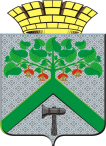 Финансовое управление АДМИНИСТРАЦИИВерхнесалдинскоГО городскоГО округАПРИКАЗот 19 мая 2020 г.						                                      № 58                                                        г. Верхняя СалдаО внесении изменений в Перечень главных администраторов доходов бюджета Верхнесалдинского городского округа, утвержденный решением Думы городского округа от 10.12.2019 № 241 «Об утверждении бюджета Верхнесалдинского городского округа на 2020 год и плановый период 2021-2022 годов»	В соответствии с пунктом 2 статьи 20 Бюджетного кодекса Российской Федерации,      постановлением        Правительства      Свердловской       области от 6 марта 2013 года № 236-ПП «О Порядке осуществления органами государственной власти Свердловской области (государственными органами Свердловской области) и (или) находящимися в их ведении казенными учреждениями, а также Территориальным фондом обязательного медицинского страхования Свердловской области бюджетных полномочий главных администраторов доходов бюджетов бюджетной системы Российской Федерации и закреплении за органами государственной власти Свердловской области (государственными органами Свердловской области) источников доходов бюджетов муниципальных образований, расположенных на территории Свердловской области» (в редакции от 29 января 2020 года № 39-ПП), приказом Министерства   финансов   Российской  Федерации    от 6 июня 2019 года № 85н«О Порядке формирования и применения кодов бюджетной классификации Российской Федерации, их структуре и принципах назначения» (в редакции от 10 марта 2020 года № 37н), приказом Федеральной службы государственной регистрации, кадастра и картографии от 26 декабря 2019 года № П/0554 «О наделении территориальных органов Федеральной службы государственной регистрации, кадастра и картографии отдельными полномочиями главных администраторов (администраторов) доходов бюджетов субъектов Российской Федерации  и  местных   бюджетов»   (в редакции   от    21   января       2020 года № П/0017), в связи с фактическим поступлением штрафов в бюджет Верхнесалдинского городского округа и необходимостью их закрепления,ПРИКАЗЫВАЮ:	1.Внести в Перечень главных администраторов доходов бюджета Верхнесалдинского городского округа, утвержденный решением Думы городского округа от 10.12.2019 № 241 «Об утверждении бюджета Верхнесалдинского городского округа на 2020 год и плановый период 2021-2022 годов», следующие изменения:	1) таблицу дополнить строками 5-1 – 5-4 следующего содержания:«».	2) строку 34 таблицы – исключить.	2. Настоящий приказ вступает в силу с момента его подписания и распространяет    свое    действие      на         правоотношения,         возникшие   с1 января 2020 года.	3. Направить копию настоящего приказа в Управление Федерального казначейства по Свердловской области.	4. Настоящий приказ разместить на официальном сайте Верхнесалдинского городского округа http: //www.v - salda.ru/.	5. Контроль за исполнением настоящего приказа возложить на начальника Финансового управления администрации Верхнесалдинского городского округа С.В. Полковенкову.И. о. начальника Финансового управленияадминистрации   Верхнесалдинского   городского округа                                                                             Л.А. Измоденова5-1.0191 16 01063 01 0000 140Административные штрафы, установленные главой 6 Кодекса Российской Федерации об административных правонарушениях, за административные правонарушения, посягающие на здоровье, санитарно-эпидемиологическое благополучие населения и общественную нравственность, налагаемые мировыми судьями, комиссиями по делам несовершеннолетних и защите их прав5-2.0191 16 01153 01 0000 140Административные штрафы, установленные главой 15 Кодекса Российской Федерации об административных правонарушениях, за административные правонарушения в области финансов, налогов и сборов, страхования, рынка ценных бумаг (за исключением штрафов, указанных в пункте 6 статьи 46 Бюджетного кодекса Российской Федерации), налагаемые мировыми судьями, комиссиями по делам несовершеннолетних и защите их прав5-3.0191 16 01193 01 0000 140Административные штрафы, установленные главой 19 Кодекса Российской Федерации об административных правонарушениях, за административные правонарушения против порядка управления, налагаемые мировыми судьями, комиссиями по делам несовершеннолетних и защите их прав5-4.0191 16 10123 01 0000 140Доходы от денежных взысканий (штрафов), поступающие в счет погашения задолженности, образовавшейся до 1 января 2020 года, подлежащие зачислению в бюджет муниципального образования по нормативам, действовавшим в 2019 году